Весна-Красна в гостях у малышей.Вот и прошла долгожданная весна в наш любимый поселок. 
Солнышко согрело землю, природа пробудилась: расцвели первые цветы, распустились листья, появились насекомые. Особенно рады весне  наши дошкольники, ведь теперь они еще больше будут гулять и весело играть на улице.Мы решили отпраздновать приход весны, и вместе с музыкальным руководителем Шубиной Н. Ю., педагогом-психологом  Городовиковой К. А., воспитателем Фроловой Е. К., организовали для детей второй группы раннего возраста «Бусинки»  развлечение «В поисках Весны».
Вместе с ласковым Солнышком (в исполнении Городовиковой К. А.), птичкой и  медвежонком,  ребята искали заблудившеюся гостью, выполняли различные задания, а когда отыскали красавицу Весну (в исполнении Фроловой Е. К.), то спели веселые песенки. Гостья Весна отблагодарила малышей и поиграла с ними, одарила вкусным угощением.Воспитатель второй группы раннего возраста «Бусинки»
Черкашина И. В. 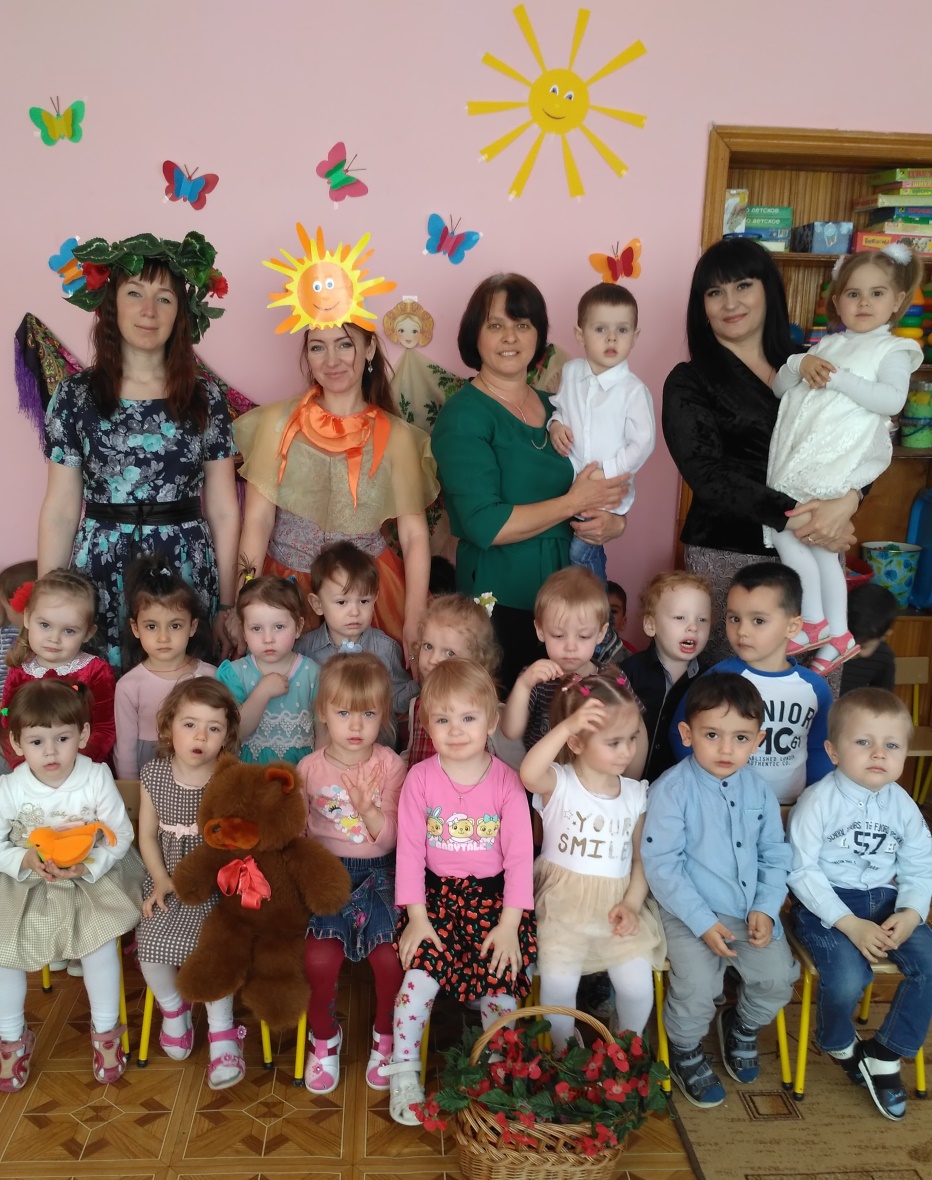 